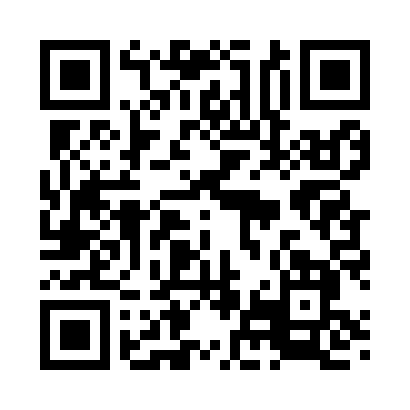 Prayer times for Cuttyhunk, Massachusetts, USAMon 1 Jul 2024 - Wed 31 Jul 2024High Latitude Method: Angle Based RulePrayer Calculation Method: Islamic Society of North AmericaAsar Calculation Method: ShafiPrayer times provided by https://www.salahtimes.comDateDayFajrSunriseDhuhrAsrMaghribIsha1Mon3:335:1412:484:498:2110:022Tue3:345:1512:484:498:2110:023Wed3:355:1512:484:498:2110:014Thu3:355:1612:484:498:2010:015Fri3:365:1712:484:508:2010:006Sat3:375:1712:494:508:2010:007Sun3:385:1812:494:508:199:598Mon3:395:1812:494:508:199:589Tue3:405:1912:494:508:199:5810Wed3:415:2012:494:508:189:5711Thu3:425:2112:494:508:189:5612Fri3:435:2112:494:508:179:5513Sat3:445:2212:504:508:179:5414Sun3:455:2312:504:508:169:5315Mon3:475:2412:504:498:159:5216Tue3:485:2512:504:498:159:5117Wed3:495:2512:504:498:149:5018Thu3:505:2612:504:498:139:4919Fri3:525:2712:504:498:139:4820Sat3:535:2812:504:498:129:4721Sun3:545:2912:504:498:119:4622Mon3:555:3012:504:498:109:4423Tue3:575:3112:504:488:099:4324Wed3:585:3212:504:488:089:4225Thu3:595:3312:504:488:089:4026Fri4:015:3312:504:488:079:3927Sat4:025:3412:504:478:069:3828Sun4:035:3512:504:478:059:3629Mon4:055:3612:504:478:049:3530Tue4:065:3712:504:468:029:3331Wed4:085:3812:504:468:019:32